Lesson Cycle (Gradual Release of Responsibility)Lesson Title/Topic:Using Chocolate Chip Cookies to Demonstrate How Archaeologists Recover Ancient ArtifactsStandards:CCRS: Science Standards. IV.C.1. Understand the historical development of major theories in science. CCRS: Cross-Disciplinary Standards. I.E.1. Work Independently.CCRS: Cross-Disciplinary Standards. I.D.3. Strive for accuracy and precision.Materials: Cookie excavation worksheet, 1 chocolate chip cookie (or oatmeal raisin), 2 tooth picks, paper plate, napkins. 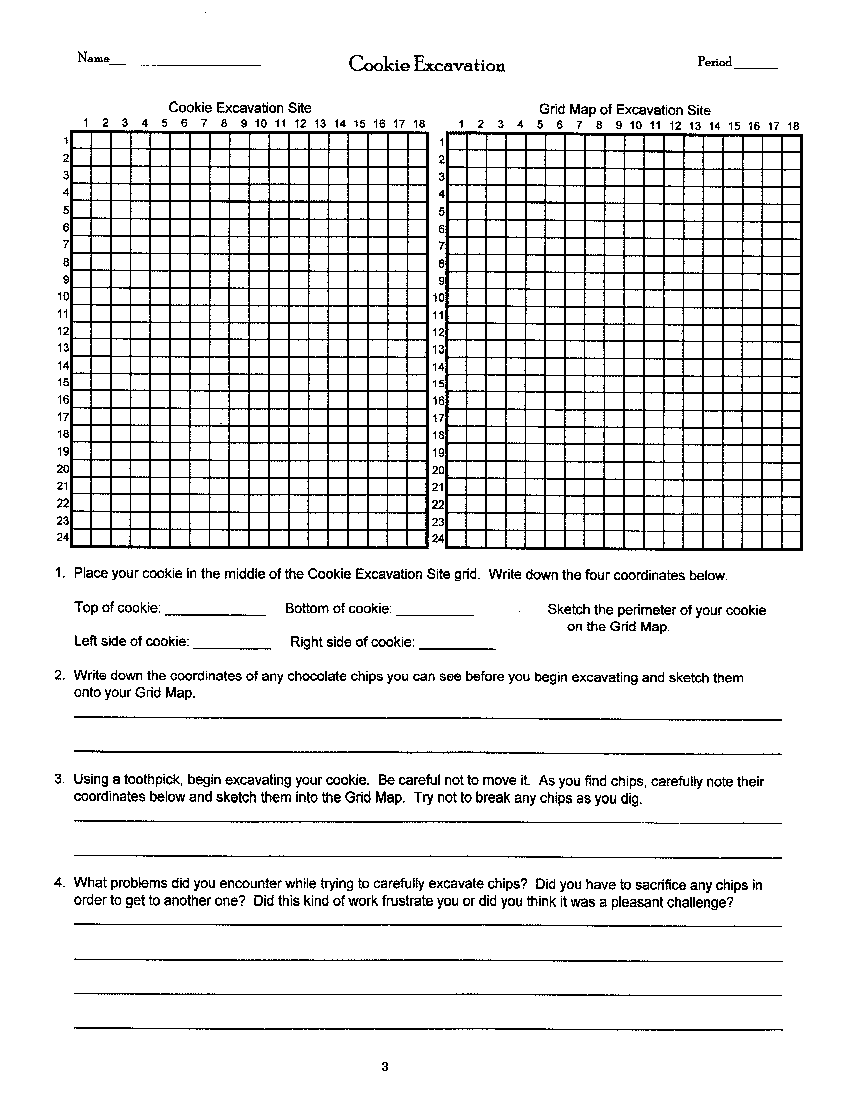 Lesson Objectives: Students will successfully complete the cookie excavation worksheet with 80% accuracy.  Assessment: Students will complete cookie excavation sheet while excavating their cookie. Bloom’s Level(s)Create: Students will create their own excavation grid and answer questions about their excavation site. Evaluate: Students excavate their own cookie and evaluate the difficulties within the project.Analyze: Students analyze their findings by determining how many chocolate chips were salvageable. Apply: Students apply knowledge of cookie excavation to the real world. Understand: Students use this knowledge as well as their research to write their ½ page paper on archaeology. Remember: Students will remember this information when they decide to choose a career.  Technology Integration: Students research archaeologists. Extension: Students will use a different type of cookie to demonstrate how different terrane can impact excavation. Have students research archaeology career and what it entails. Reteach: Teacher will more thoroughly explain the job functions of an archaeologist and use a more relatable activity using toy “fossils” and dirt for the excavation. Accommodations: Students who are allergic to ingredients in cookies will be able to use Play dough with chocolate chips mixed into it. Modifications: Students who have trouble hearing will be provided with a complete set of written notes and instructions for the activity.  References: Anthropologists and Archeologists : Occupational Outlook Handbook. (2019, September 4). Retrieved October 29, 2019, from https://www.bls.gov/ooh/life-physical-and-social-science/anthropologists-and-archeologists.htm.What do Archaeologists do? Retrieved October 29, 2019, from https://www.saa.org/about-archaeology/what-do-archaeologists-do.